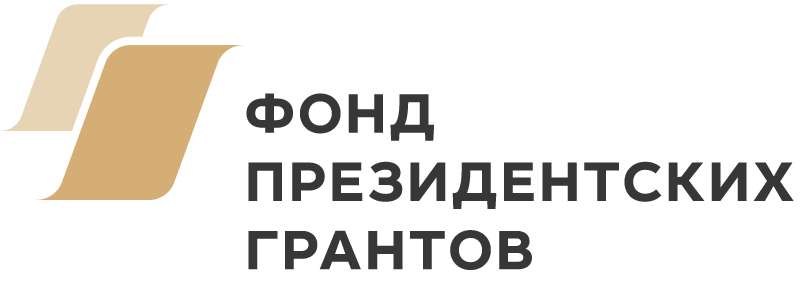 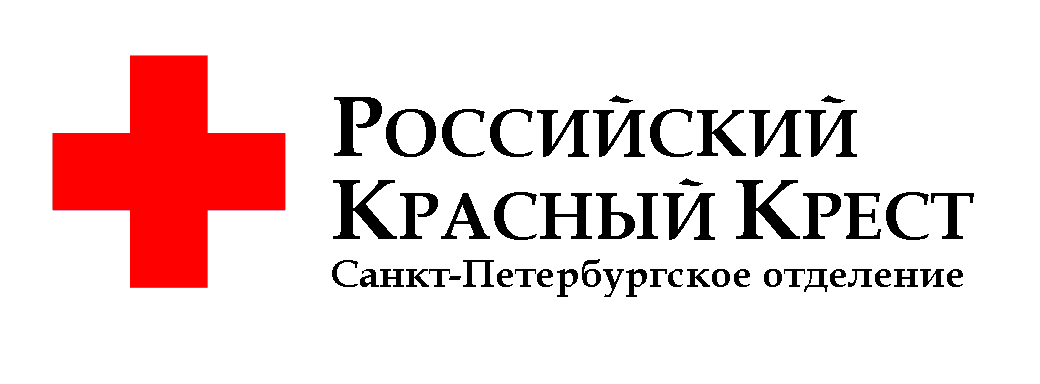 ПРОГРАММА круглого столаТЕМА«Интеграция мигрантов и членов их семей в правовое и культурное поле Санкт-Петербурга»09:30 – 10:10:00 – 10:15          10:15 – 10:30  10:30 – 11:15       Представление результатов экспертного опроса по проблемам адаптации                             детей-мигрантов в сфере образования в российское общество. К. А. Тенишева, Национальный исследовательский университет «Высшая школа экономики» - Санкт-Петербург, младший научный сотрудник научно-учебной лаборатории «Социология образования и науки», старший преподаватель Санкт-Петербургской школы социальных наук и востоковедения, департамент социологии.11:15 – 11:30           О работе с детьми мигрантов, обучающихся в образовательных учреждениях Санкт-Петербурга, представитель Комитета по образованию Санкт-Петербурга11:30 – 11:45        Кофе-брейк11:45 – 12:00     12:00 – 12:15     Разработки государственного педагогического университета им. А. И. Герцена для обучения детей мигрантов русскому языку ФГБОУ ВО «Российский государственный педагогический университет им. А. И. Герцена», представитель кафедры межкультурных коммуникаций РГПУ имени А. И. Герцена12:15 – 12:30  .12:30 – 13:15   Работа с детьми мигрантов в Москве. Е. А. Омельченко, Заместитель директора Института социально-гуманитарного образования по научной работе. Директор Центра историко-культурных исследований религии и межцивилизационных отношений ИСГО МПГУ/Директор Центра содействия межнационального образования «Этносфера», к.ист.н.13:15 – 14:00    14:00 – 15:00  Обед10.00 – 10.15	Приветственное слово. Т. Л. Линева, председатель СПб РО ООО «Российский Красный Крест»10.15 – 10.30		Представление участников. 10.30 – 10.45 	Деятельность Санкт-Петербургского отделения Российского Красного Креста в сфере миграции и убежища. Н. С. Зайберт., директор программ по миграции СПб РО ООО «Российский Красный Крест», к.полит.н10.45 – 11.45	Категории мигрантов в РФ. Права и обязанности иностранных граждан. Д.И.Мубаракшина, юрист СПб РО ООО «РКК»11.45 – 12.00 			Перерыв на чай/кофе12.00 – 12.30 	Законодательство РФ в отношении детей мигрантов. Вопросы миграционного учета в РФ. Н.А.Степанова, юрист СПб РО ООО «РКК»12.30 – 13.00	вопросы-ответы13.00 – 14.00		обед14.00 – 14.45	Работа с детьми мигрантов в Москве. Е.А.Омельченко, Заместитель директора Института социально-гуманитарного образования по научной работе. Директор Центра историко-культурных исследований религии и межцивилизационных отношений ИСГО МПГУ/Директор Центра содействия межнационального образования «Этносфера», к.ист.н.14.45 – 15.05 	О работе с детьми-мигрантов, обучающихся в образовательных учреждениях Санкт-Петербурга. Н.Н.Михайлова, главный специалист отдела аттестации повышения квалификации педагогических кадров Комитета по образованию Санкт-Петербурга15.05 – 15:25 	Деятельность Комитета по межнациональным отношениям в сфере адаптации и интеграции детей мигрантов в Санкт-Петербурге. В.В. Завадская, главный специалист отдела реализации миграционной политики, законности и межведомственного взаимодействия Комитета по межнациональным отношениям и реализации миграционной политики Санкт-Петербурга  15.25 – 15.45	Выводы по экспертному опросу. С.С.Савельева, заместитель заведующего научно-учебной лаборатории "Социология образования и науки" НИУ ВШЭ. в Санкт-Петербурге 15.45 – 16.00	Опыт работы в сфере интеграции детей из семей мигрантов и беженцев и помощь с устройством в школу. Е.Л.Алимова, директор организации «Дети Петербурга»16.00 – 16.30	вопросы/ответы, кофе/чай09:30 – 10:00Регистрация участников10:00 – 10:15Представление участников семинара10:15 – 10:30Приветственное слово. Деятельность Санкт-Петербургского отделения Российского Красного Креста в сфере миграции. Н. С. Зайберт. директор программ по миграции СПб РО ООО «Российский Красный Крест», к.полит.н10:30 – 10:45О работе с детьми мигрантов, обучающимися в образовательных учреждениях Санкт-Петербурга, Ю. А. Ускова, ведущий специалист отдела общего образования Комитета по образованию Санкт-Петербурга10:45 – 11:15Представление результатов экспертного опроса по проблемам адаптации детей-мигрантов в сфере образования в российское общество. К. А. Тенишева, Национальный исследовательский университет «Высшая школа экономики» - Санкт-Петербург, младший научный сотрудник научно-учебной лаборатории «Социология образования и науки», старший преподаватель Санкт-Петербургской школы социальных наук и востоковедения, департамент социологии.11:15 – 11:30Вопросы и ответы11:30 – 11:45Перерыв на кофе/чай11:45 – 12:00Деятельность Комитета по межнациональным отношениям в сфере адаптации       и интеграции детей мигрантов в Санкт-Петербурге., А. А. Енбулаев, ведущий специалист отдела реализации миграционной политики 12:00 – 12:30Работа с детьми мигрантов в Москве. Т. В. Криворучко, главный методист Центра содействия межнационального образования «Этносфера», г. Москва.12:30 -13:00Выступление А. А. Парфенова, советника ректора по тестированию и сертификации ФГБОУ ВО «Российский государственный педагогический университет имени А. И. Герцена».Выступление П. В. Новиковой, младшего научного сотрудника межвузовского центра билингвального и поликультурного образования/ аспирантка 2 курса кафедры межкультурной коммуникации филологического факультета ФГБОУ ВО «Российский государственный педагогический университет имени А. И. Герцена»13:00 – 13:45О работе с детьми мигрантов в средних общеобразовательных школах Санкт-Петербурга, - представители ГБОУ СОШ № 443 Фрунзенского района;- представители ГБОУ СОШ № 535 Калининского района - представители ГБОУ школы-интерната № 28 Калининского района13:45 – 14:00О деятельности БФ «ПСП-фонд» в сфере работы с семьями мигрантов в Санкт-Петербурге, Б. Л. Панич, директор БФ «ПСП-фонд»14:00 – 15:00Обед